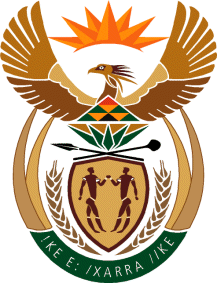 MINISTRYINTERNATIONAL RELATIONS AND COOPERATION 	REPUBLIC OF SOUTH AFRICA1700. Mr W F Faber (DA) to ask the Minister of International Relations and Cooperation:Whether she will furnish Mr WF Faber with a comprehensive breakdown of the procurement allocation of (a) her department and (b) every entity reporting to her in terms of percentage allocated to (i) small – medium – and micro – enterprises, (ii) cooperatives, (iii) township  enterprises and (iv) rural enterprises with a view to evaluating the effectiveness of the set – aside policy of the Government in fostering an inclusive and diverse economic landscape    (details furnished) in the (aa) 2021 – 22 financial  year and (bb) since 1 April 2023?								                                              NW1941EREPLY:The comprehensive breakdown of the procurement allocation of the Department of International Relations and Cooperation (DIRCO):Financial Year: 2021-2022 (i) small – medium – and micro – enterprisesnone(ii) Cooperativesnone(iii) Township enterprisesnone(iv) Rural enterprisesnoneFinancial Year: 1 April 2023 –(i) small – medium – and micro – enterprisesnone(ii) Cooperativesnone(iii) Township enterprisesnone(iv) Rural enterprisesnoneNo other entity is reporting to the Minister.